The Mechanisms Used in Program Evaluation ReportFor CS Program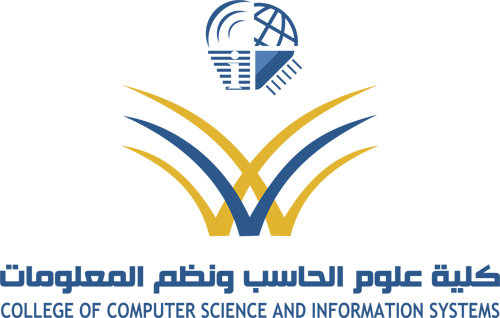 Najran UniversityComputer Science and Information System CollegeList of AbbreviationsList of TablesList of Figures NUNajran UniversityCSISCollege of Computer Science and Information Systems CS Computer Science  DQUDevelopment and Quality UnitIQAInternal Quality Assurance DDQDeanship of Development and Quality NQFNational Qualification Framework KPI Key Performance Indicator NCAAA National Commission for Academic Accreditation & AssessmentQMS Quality Management SystemSWOTStrengths, Weakness, Opportunities, Threats COI Continuous Quality Improvement  SLOsStudent Learning Outcomes PAC Program Advisory Committee ABET Accreditation Board for Engineering and Technology DSC Department Steering Committee NQF National Qualification Framework SSRP Self-Study Report of ProgramSES Self-Evaluation Scale SSR Self-Study Report VPDQ Vice-President of Development and Quality Table 1.1: SOs of the Computer Science Program 7Table 1.2: Achievements of SOs using CLOs Achievements13Table 1.3: Evaluation Results of SOs using Rubric Performance Indicators     Results16Table 1.4: SOs Analysis Results of the Exit Survey 21Table 1.5: Evaluation Results about the importance of SOs using opinions of PAC 23Table 1.6: Evaluation Results of the SOs using the Current Student Survey Data24Table 1.7: Mapping SOs to PEOs 26Table 1.8: Achievements of PEOs using Alumni Survey Results29Table 1.9: Achievements of SOs using PEOs achievements30Table 1.10: Illustrates the general performance of each one of the SOs31Table 1.11: People or committee involvement in the assessment of SOs 37Table 1.12: SO Assessment Groups and coordinators 40Table 1.13: Learning Outcomes Assessment System 42Figure 1.1: Student outcomes Achievements using CLOs achievements for the academic year 2015/201615Figure 1.2: Program Learning Outcome Assessment System 34Figure 1.3: Assessment of Program Learning Outcome 35Figure 1.4: Assessment of CLOs and SOs using CLOs Assessment44Figure 1.5: Assessment of SOs using PIs and Rubrics 46Figure 1.6: Student Performance Results Using CLOs Achievements (2015/2016) 47Figure 1.7: Assessment of SOs using Surveys 49Introduction:Excellence in teaching and learning is clearly stated in the university mission that was used to derive the mission of the CS program and the CSIS college.   The program of Computer Science (CS) offers high-quality education by hiring qualified faculty members and maintaining a continuous improvement system to ensure the appropriateness of intended learning outcomes and the extent to which they are achieved.  Moreover, the performance of teaching staff is evaluated in a regular basis to improve the quality of teaching.  Teaching and learning is a main pillar in the CS program mission which is materialized in a bunch of it activities. It also has strong relation to other pillars of CS mission statement. Consequently, the internal quality system of CS program involves several processes to ensure that teaching and learning activities are valid and result in achieving the stated objectives. These processes can be summarized as follows:-Internal arrangements are in place to ensure that teaching and learning processes are valid and leading to the achievement of the stated objectives. This includes curriculum committee, courses coordination, rechecking.Internal benchmarking: one of the component in the CS program's framework of quality assurance is the internal benchmarking in which its current performance is compared with its past. Definitely teaching and learning in the CS program are the main aspects that are involved in this process.International academic reference: as mentioned in the CS program's mission statement the international standard is the main criteria for evaluating the performance of the program in teaching and learning, therefore, the reference to the international academic standards in teaching and learning represent one of the distinctive features of the CS program. In this respect, the program has adopted the ABET learning outcomes as reference for the formulation of the program learning outcomes. Moreover, the design of CS study plan and courses takes into account the recommendations of the several international society specialized in the field of computer science.External benchmarking: in the CS framework of quality assurance, the external benchmarking refers to the process of measuring the quality aspects of the program in relative to a similar program at an external university. Among the aspects that should be measured in this process, teaching and learning are given higher priority. In this respect the CS-program has taken several step to carry out this process. This includes the specification of the external CS program that will be used as external benchmark and the specification of the program aspects that  are the goal of benchmarkingIndependent review: in the quality framework of CS program, the independent review to verify the quality aspects of the program is given high priority particularly in teaching and learning aspects of the programs. In this respect the CS program has taken the necessary actions to accomplish the independent review step. The nomination of the eternal reviewers, specification of the documents that should be sent to the reviewers, and making the necessary communications and arrangements to accomplish this step.Soliciting students’ opinions on the quality of teaching and learning is one of the major sources of information for judging the quality of the CS program. In the quality framework of CS program it is materialized in a form of a set of questionnaires and surveys distributed to the students such as exit survey, alumni survey, current students surveySoliciting stakeholders opinions: in addition to program's students as a major source of information on the quality of teaching and learning, information from other stakeholder (faculty members, employers, advisory board ) are solicited through a set of questionnaires , meetings, on the quality of teaching and learning. 1.1 Student Learning Outcomes:Describe the processes used for ensuring the appropriateness and adequacy of intended student learning outcomes from the program.   Include action taken to ensure consistency of the intended student learning outcomes with professional or occupational employment requirements as indicated by expert advice or requirements of professional bodies or relevant accrediting agencies with the National Qualifications Framework. (Note that evidence on the standards of student achievement of these intended learning outcomes should be considered in sub-standard 4.4 below)During the establishment of Student learning Outcomes (SOs) for Computer Science program, relevant academic and professional advice was considered. More Specifically, the process started by considering the latest recommendations of world renowned societies such as IEEE/CS, CSAB, ACM in the computer science area. In addition the requirements of national and international accreditation agencies (NCAAA and ABET) as well as the Saudi National Qualification Framework (NQF) were extensively considered in the formulation of the SOs. Note that SOs are broad statements that describe what students will be able to do and know by the end of the program (time of graduation).  In the first semester of academic year (1432/1433) 2011/2012, the Development and Quality Unit (DQU) at the college of Computer Science and Information Systems (CSIS) at Najran University met with all faculty members and discussed the formulation of intended student learning outcomes for the Computer Science program (CS). The department faculty members including male and female gave their opinions through several meetings, discussions and surveys about the proposed SOs.  Further, DQU met with students' representatives from the male and female campuses (Male and Female Student Committee) and make the proposed SOs available to them but there have been no major comments on the proposed SOs. In the Second Semester (1432/1433) 2011/2012, the Program Advisory Committee (PAC) including representatives from the public and private industries and professors from other universities reviewed the proposed SOs and gave their opinions through a filled survey. Based on the comments received from the program's stakeholders and after careful review of the requirements of accreditation agencies (NCAAA and ABET) and NQF as well as the recommendations of societies (IEEE/CS, CSAB, ACM), the program, in the academic year 1433/1434 (2012/2013),decided to:Adopt the ABET a-k CS Student Outcomes (SOs) for the Computer Science program at Najran University (NU).Modify the CS curriculum by adding extra courses related to mathematics and sciences to ensure consistency with NCAAA, ABET and NQF.Approve that the university Preparatory Year (PY) is part of the CS program because its student learning outcomes are very consistent with the SOs of the CS program. The total credit hours of the CS program including PY (107 + 27 (PY) = 134 credit hours) meets the NQF minimum requirement of 120 credit hours for a bachelor degree.The NCAAA and NQF identify SLOs (Student Learning Outcomes) in five learning domains: Knowledge, Cognitive Skills, Interpersonal Skills and Responsibility, Communication Information Technology and Numerical, and Psychomotor Skills. It is required that the SOs of a program must be consistent with NQF and covering all of the domains of learning except psychomotor level. However, the ABET a-k CS SOs adopted by our program has no outcomes that belong explicitly to the NCAAA knowledge skills level. Yet, if two learning outcomes have the same contexts with different levels of learning, then we can only consider one learning outcome with the higher level of learning. Assume we have the following outcomes:Describe a computer-based system or program to meet desired needs;Design a computer-based system or program to meet desired needs;Using the above outcomes, it is acceptable to consider the second outcome because if students are able to design, it is obvious that they are able to describe. Table 4.1 illustrates the SOs of the CS program written in NCAAA learning domains. Our set of SOs is consistent with the NQF learning domains even though we don’t have explicit SOs at the knowledge skills level. The following points justify our choices of having no explicit outcomes at the knowledge level:Outcomes at the knowledge level have the  same contexts as those at the cognitive level. Therefore, if students achieve SOs at the cognitive level, it is obvious that they achieve it at the knowledge level.A set of outcomes at the knowledge level is delivered throughout the program (Courses and other strategies) to support the achievements of outcomes at the cognitive level.ABET a-k CS outcomes are world-wide and are adopted by the best universities (KFUPM and KSU) in Saudi Arabia.Use the below table to provide all the program learning outcomes required for graduation with the appropriate assessment methods and teaching strategies in alignment. Use the learning outcomes in the NQF domains of learning, assessment methods, and teaching strategies identified in the Program Specifications. If there are no learning outcomes required for the psychomotor domain then omit the fifth learning domain.Table 1.1: SOs of the Computer Science ProgramDescribe the general performance of the program learning outcomes; including external KPIs with benchmarks and analysis assessments from students and employer surveys and a summary of the direct assessment of student learning achievements (How well are the students learning?).As mentioned above the program considered several KPIs to measure the quality of the teaching and learning standard. More specifically, the program uses several direct and indirect assessment methods to evaluate the performance of program learning outcomes. The use of multi-assessment methods to reduce the bias of one assessment method. The data are collected and evaluated separately for each assessment method. Whenever the evaluation results are available for an assessment method, an improvement plan should be prepared. Note that improvement plan might affect any aspect of the program.In the following sub-section, we will explain in details our student learning outcome assessment system. The following tables illustrate the general performance of the student learning outcomes including analysis of data collected from various stakeholders (students, employers, etc.):1. General Performance of Student Learning Outcomes Using Direct Assessment Methods:1.1 Assessment of student learning outcomes using course learning outcomesThe following table (Table 1.2) illustrates the attainment of Student Learning Outcomes (SOs) using the assessment of Course Learning Outcomes in the academic year 2015/2016.The idea behind this method is that all courses are mapped to the appropriate student outcomes  by relating CLOs of all courses to SOs. Mapping courses to SOs ensures that all SOs are addressed by several courses at different levels in the program. In addition, this will help us to know if student outcomes have not been met at a particular course. The assessment of SOs using CLOs assessment each semester supports us to maintain a semester-based continuous improvement by using the achievements of CLOs. The expected performance is 65% for each SO. Note that courses that are related to a specific SO have equal contribution. For instance, several SOs are not achieved (2.1, 2.2, 2.3, etc.).Figure 1.1 illustrates graphical representation of SOs using CLOs in the academic year 2015/2016.1. General Performance of Student Learning Outcomes Using Direct Assessment Methods:1.1 Assessment of student learning outcomes using course learning outcomesThe following table (Table 1.2) illustrates the attainment of Student Learning Outcomes (SOs) using the assessment of Course Learning Outcomes in the academic year 2015/2016.The idea behind this method is that all courses are mapped to the appropriate student outcomes by relating CLOs of all courses to SOs. Mapping courses to SOs ensures that all SOs are addressed by several courses at different levels in the program. In addition, this will help us to know if student outcomes have not been met at a particular course. The assessment of SOs using CLOs assessment each semester supports us to maintain a semester-based continuous improvement by using the achievements of CLOs. The expected performance is 65% for each SO. Note that courses that are related to a specific SO have equal contribution. For instance, several SOs are not achieved (2.1, 2.2, 2.3, etc.).Figure 1.1 illustrates graphical representation of SOs using CLOs in the academic year 2015/2016.Table 1.2: Achievements of SOs using CLOs assessment AchievementsFigure 1.1: Student outcomes Achievements using CLOs achievements for the academic year 2015/2016Evaluation of intended student learning outcomes.  Refer to evidence about the appropriateness and adequacy of the intended learning outcomes for students in this program and provide a report including a list of strengths, recommendations for improvement, and priorities for action.Several indirect assessment methods are used in our assessment system to evaluate the appropriateness and adequacy of intended learning outcomes. Figure 1.7 shows the evaluation results of SOs using opinions collected from current students, alumni and students about to graduates (Exit Survey). Based on the opinions of students (current, time of graduation and alumni), we can say that the intended learning outcomes are appropriate and adequate.Figure 1.7: Assessment of SOs using SurveysTable 1.5 shows that the current SOs are very important and are in-line with the dynamic needs of the industry based on the opinions of PAC.Based on the indirect assessment methods and opinions about the intended learning strengths and recommendations are defined below.Strengths:Current SOs are appropriate and adequate for the Computer Science Graduates.All stakeholders give their opinions about the appropriateness and adequacy of the current learning outcomes.Learning outcomes are based on stakeholders needs and national and international standards.Valid indirect assessment methods such alumni and exit surveys, etc. are used to measure learning outcomes.Recommendations for Improvement and Priorities for actionThe program should develop an external benchmarking strategy to assess student learning outcomes.Develop a system to monitor the implementation of action or improvement plan.Enhance the alumni unit to collect data from alumni in a yearly basis.More and better participations from students in the surveys are required.Lab materials must be consistent with the theory materials.